364.	Mr D J Stubbe (DA) to ask the Minister in The Presidency:What is the (a) make, (b) model, (c) price and (d) date on which each vehicle was purchased for use by (i) him and (ii) his deputy (aa) in the (aaa) 2014-15 and (bbb) 2015-16 financial years and (bb) since 1 April 2016?			NW417EREPLY:An Audi Q7 was purchased for the Deputy Minister in the 2016/17 financial year at a cost of R971, 432.76.  Approved / Not Approved Hon. Jeff Radebe, MPMinister in The PresidencyDate: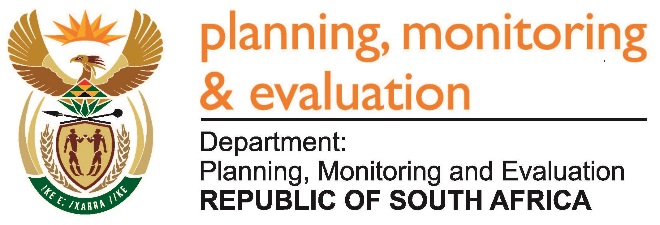 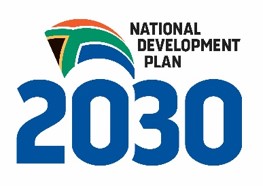 Private Bag X944, PRETORIA, 0001. Union Buildings East Wing, Government Avenue, PRETORIATel: 012 312 0307.  www.dpme.gov.zaPrivate Bag X944, PRETORIA, 0001. Union Buildings East Wing, Government Avenue, PRETORIATel: 012 312 0307.  www.dpme.gov.za